＜ＪＡバンク中央アカデミー＞全国研修のご案内「税務（法人）／（個人）研修」　　～ 税務にかかる専門的知識を習得、理解するための講座	（注）両研修は関連性があるため、まとめてご案内しておりますが、別々の研修です。ご希望の研修について、本案内によりそれぞれお申込みください。（両研修を連続してのご受講も可能です。）　　　 なお、印紙税研修（平成30年8月開催）については、別途、ご案内いたします。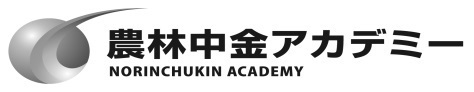 研修のねらい（こんな時）信連等の企画管理部門、推進部門および融資部門等、さまざまな部署において日常業務を行うためには幅広い税務の知識の習得が不可欠です。このため、従来、税務全般にかかる研修を5回シリーズで行ってきましたが、それぞれの部署のニーズに応じた受講ができるよう、平成26年度から対象となる税目により分割いたしました。ご担当の各部門で必要となる税目にかかる専門知識理解に向け、一方もしくは双方を選択のうえ、円滑な業務実施にお役立てください。想定する受講対象者（法人）信連等の企画管理部署・融資部署で決算処理や財務分析を担当する職員（個人）信連等の推進部署・相談部署でＪＡ等からの税務相談を担当する職員考え方（研修の骨格）「税務（法人）」「税務（個人）」について、それぞれ以下の観点から研修を実施します。（法人）講師がとりまとめたテキストにより、円滑な決算事務と法人税申告書の作成、または融資先の財務諸表分析、貸倒処理等の正確な理解を目的として、法人税を中心に法人向け税目（法人税・消費税）について実践的に学びます。（個人）「法人」と同様、講師作成のテキストにより、ＪＡ等から寄せられる所得税・相続税等の相談業務や指導等に円滑に対応できること等を目的に、個人向け税目（所得税・相続税・贈与税）について、演習を交えつつ基本から学んでいただきます。なお、「印紙税」につきましては、8／16～17の2日間の開催を予定しております。関係者の声研修プログラム（予定）　　※　進行により，時間配分等変更の可能性があります。【税務（法人）】（注）第１回目の１日目の研修終了後「経験交流会」を開催いたします。【税務（個人）】（注）第１回目の１日目の研修終了後「経験交流会」を開催いたします。○ 募集人員　　　定員　　両研修とも各２５名　応募人数が定員を上回った場合は、受講をお断りする場合がありますので、予めご承知おきください。（受講をお断りする場合は、開講の1カ月前までにご連絡します。）　正式なご案内は、研修開講日の1カ月前頃の送付となりますので、それまでに連絡がない場合はお申込みいただいた内容で受講準備をお進めください。日程【税務（法人）】（注）第１回研修は、研修期間中は近隣ホテル等での宿泊となりますので、各自でご手配をお願いいた　　　します。（ご参考までに「近隣ホテルＭＡＰ」を添付します。）※宿泊場所が品川研修センターの場合も、人数の関係で近隣ホテル等での宿泊となる場合がありますので、予めご承知おきください。＜集合日時＞　第１回 ：平成３０年　７月１０日（火）　８時５０分（研修開始日当日）第２回 ：平成３０年　９月　３日（月）２１時００分（研修開始日前日）【税務（個人）】※宿泊場所が品川研修センターの場合も、人数の関係で近隣ホテル等での宿泊となる場合がありますので、予めご承知おきください。＜集合日時＞　　　第１回 ：平成３０年１１月１２日（月）２１時００分（研修開始日前日）第２回 ：平成３１年　２月１８日（月）２１時００分（研修開始日前日）　 ＜研修会場＞　 　 〇 農林中央金庫 品川研修センター　 　　   （住所）東京都港区港南２－１０－１３　 　　　 （電話）０３－６７５８－３１７０〇 農林中金アカデミー 研修室　　 　   （住所）東京都千代田区有楽町１－１２－１　新有楽町ビル６Ｆ　 　　　 （電話）０３－３２１７－３０６０参加費用（予定）（消費税込）【税務（法人）】【税務（個人）】申込みの方法６月１日（金）までに以下の方法でお申込みください。以上＜第１回＞法人税＜第１回＞法人税＜第２回＞　法人税・消費税＜第２回＞　法人税・消費税セッション名内容等セッション名内容等【１日目】【１日目】【１日目】【１日目】【１日目】9121319（8:50集合）（8:50集合）9121319＜開講＞法人税のあらまし総則法人税の特徴納税義務者、課税所得の範囲など消費税の概要消費税の仕組み課税対象・非課税取引仕入税額控除9121319所得損益の期間帰属（17:30終了）益金・損金、調整事項収益・費用等の計上時期（つづき）（問題演習）（17:30終了）納付税額の計算消費税の経理方法など9121319（経験交流）（外部懇親会場）－－【２日目】【２日目】【２日目】【２日目】【２日目】912棚卸資産減価償却評価方法など対象資産、資本的支出など貸倒損失貸倒引当金金銭債権切捨、回収不能など引当金繰入限度額など1318減価償却、繰延資産（問題演習）（17:30終了）償却方法、償却限度額の計算など評価損益等（問題演習）（17:30終了）有価証券の損益固定資産等の評価損益1318－－－－【３日目】【３日目】【３日目】【３日目】【３日目】9121318役員給与租税公課役員の範囲役員給与の損金不算入など損金可否区分、損金算入時期受取配当所得税額控除等（問題演習）益金不算入額の計算など控除税額の計算税率、申告、納税など9121318寄付金（問題演習）（17:30終了）損金算入限度、寄付金の範囲別表四・五(一)の作成方法等（17:30終了）別表四・五（一）の関連税効果会計の仕組み9121318－－－－【４日目】【４日目】【４日目】【４日目】【４日目】91213交際費損金算入限度類似費用との区分など法人税申告書作成演習協同組合法人税申告書別表各表の作成演習91213（問題演習）振り返り（アンケート記入）（つづき）全体の振り返り（アンケート記入）16（15:40解散）（15:40解散）＜第１回＞　所得税＜第１回＞　所得税＜第１回＞　所得税＜第２回＞　相続税・贈与税＜第２回＞　相続税・贈与税セッション名内容等内容等セッション名内容等【１日目】【１日目】【１日目】【１日目】【１日目】【１日目】9121319（8:50集合）（8:50集合）（8:50集合）9121319＜開講＞所得税の基本的仕組み総合課税と分離課税＜開講＞所得税の基本的仕組み総合課税と分離課税所得区分各種所得の特徴相続に関する法律知識相続人の範囲法定相続分9121319各種所得の内容(金融商品課税を中心に)（問題演習）（17:30終了）各種所得の内容(金融商品課税を中心に)（問題演習）（17:30終了）金融資産から得られる収益に対する課税の仕組み相続財産の範囲（問題演習）（17:30終了）相続税がかかる財産について9121319（経験交流）（経験交流）（4階ﾀﾞｲﾆﾝｸﾞﾙｰﾑ）－－【２日目】【２日目】【２日目】【２日目】【２日目】【２日目】912譲渡所得譲渡所得譲渡所得の基本と特例（土地建物の譲渡を中心として）相続財産の評価財産評価の原則と基本通達の中の重要項目1318その他所得（問題演習）（17:30終了）その他所得（問題演習）（17:30終了）退職金、年金等に対する課税制度みなし相続財産債務控除（17:30終了）（問題演習）生命保険金、退職手当金の課税葬儀費用等の取扱1318－－－－－【３日目】【３日目】【３日目】【３日目】【３日目】【３日目】9121318損益通算損益通算損益通算と内部通算の違いなど相続税の計算基礎控除から税額計算まで9121318所得控除（問題演習）（17:30終了）所得控除（問題演習）（17:30終了）控除の要件、計算の整理と納税額に与える影響相続税の軽減、控除、加算（問題演習）（17:30終了）配偶者の軽減、贈与税額控除などの仕組み9121318－－－－－【４日目】【４日目】【４日目】【４日目】【４日目】【４日目】9121316税額控除（問題演習）税額控除（問題演習）住宅ローン控除、配当控除贈与税の基本暦年課税制度・相続時精算課税制度の理解9121316青色申告等振り返り青色申告等振り返り申告の手続き、青色申告の特典（アンケート記入）贈与税の特例（問題演習）振り返り住宅取得資金、教育資金、子育て支援等特例について（アンケート記入）9121316（15:40解散）（15:40解散）（15:40解散）日程会場宿泊場所第１回　平成30年 7月10日（火）9:00　　　　　　　　  ～13日（金）15:30農林中金アカデミー研修室近隣ホテル等(注)第２回  平成30年9月4日（火）9:00　　　　　   ～7日（金）15:30農林中央金庫品川研修センター農林中央金庫品川研修センター日程会場宿泊場所第１回　平成30年11月13日（火）9:00　　　　　　　　  ～16日（金）15:30農林中央金庫品川研修センター農林中央金庫品川研修センター第２回  平成31年2月19日（火）9:00　　　　　   ～22日（金）15:30農林中央金庫品川研修センター農林中央金庫品川研修センター第１回第２回合計受講料９４，６００円（教材費を含みます。）―９４，６００円宿泊代―４，０００円４，０００円食事代９，７２０円（経験交流会を含みます。）８，４００円　　１８，１２０円合計１０４，３２０円１２，４００円　１１６，７２０円第１回第２回合計受講料９４，６００円（教材費を含みます。）―９４，６００円宿泊代４，０００円４，０００円８，０００円食事代８，４００円（経験交流会を含みます。）８，４００円　　１６，８００円合計１０７，０００円１２，４００円　１１９，４００円お申込み申込方法信農連・１ＪＡ県ＪＡ「研修申込・履歴管理システム」によりお申込みください。農林中金本支店・営業所N-Styleより農林中金系統人材開発部へお申込みください。